Membership Registration 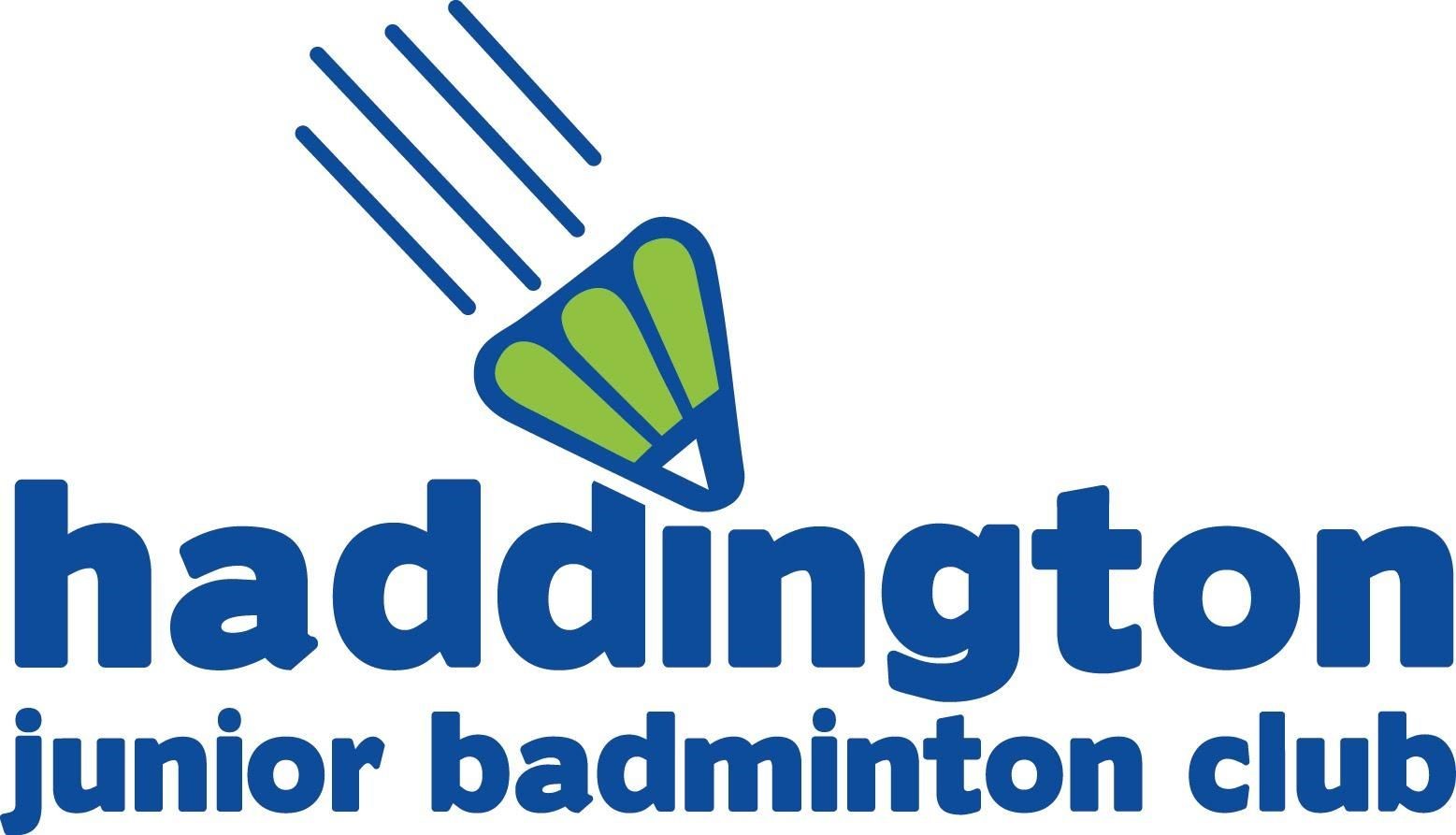 2018­2019 Season Name...............................................................................              Date of Birth................................ School..............................................................................              School Year.................................. CONTACT INFORMATION Name of Parent/Guardian................................................................................................................ Home Address.................................................................................................................................. Home Telephone.............................................................              Mobile......................................... E­mail address.................................................................................................................................. EMERGENCY INFORMATION Does your child have any medical conditions or allergies that we should be aware of? ..........................................................................................................................................................................Please provide an emergency contact name and telephone number. ............................................................ PHOTOGRAPH/VIDEO CONSENT We may wish to take photographs/videos of your child to aide with coaching and for use in promotional materials, including our website. If you DO NOT WISH your child to be photographed/filmed, please email haddingtonjbc@gmail.com in confidence.COLLECTION ARRANGEMENTS Please tick the appropriate box. 	  Allowed to leave the venue without an adult. 	  Collected from inside the venue at the end of the class. PAYMENT Please confirm your chosen method of payment of full amount	  Cheque enclosed	   Bank transfer made on...................................... Please use child’s name as reference.   Cash to be paid directly to HJBC bank accountCODE OF CONDUCT Parents/Guardians must ensure that term fees are paid within the time period specified. No refunds will be given if your child decides to withdraw from the club part way through a term. Parents/Guardians must ensure that suitable arrangements are made for their child to be collected at the end of each session and that the child is clear about these arrangements. Parents/Guardians should sign up to TeamApp as this will be the only application used to notify members regarding last minute cancellations etc.As the parent/guardian of a member of Haddington Junior Badminton Club I have read, understood and agree to abide by the Code of Conduct.  By signing below, I confirm that I have read and discussed the HJBC behaviour policy with my child/ward. Membership may be withdrawn if this is not adhered to.Signature.........................................................................         Date.................................... 